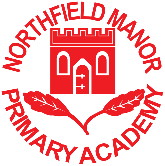 Mr T Hull: Head TeacherSwarthmore Road, Selly Oak, Birmingham, B29 4JTTelephone: 0121 594 0898Monday 5th  February 2024PLEASE KEEP THIS LETTER FOR FUTURE REFERENCEDear Parents and Carers,RE: Reception Visit to Attwell FarmReception’s next learning challenge will be ‘Animals’ To begin this learning challenge, we will be recapping what we know about seasons and spring. To support us in our learning, we have arranged for the children to visit Attwell Farm on Thursday 11th April 2024. The visit will enable the children to discover what changes occur on a farm during spring and gain first hand experiences with young animals. We will be leaving school at 9.15am and will be returning to school at 3.00pm. All children will need to wear old trousers, trainers or wellies and their school jumper. They will be provided with a packed lunch by the school kitchen. We are asking for a contribution of £17.55 per child as this is a curriculum trip. No spending money is required. Please can you make sure payment is made by Friday 5th April 2024. Yours faithfully,Mr Carr and Mrs WestwoodReception Teachers                                                           Email: enquiry@northfieldmanoracademy.org.ukWebsite: www.northfieldmanoracademy.org.uk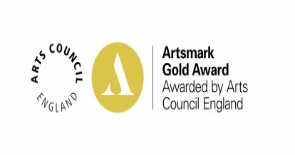 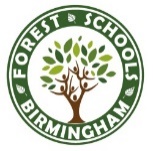 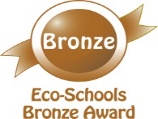 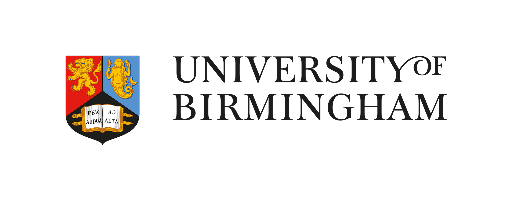 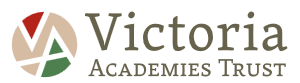 